Water Meter Validation Certificate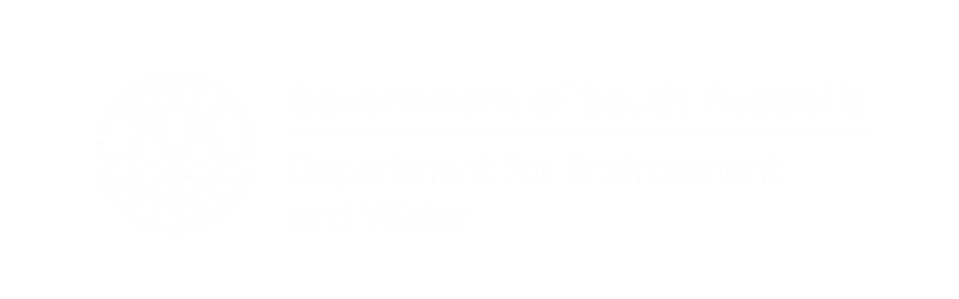 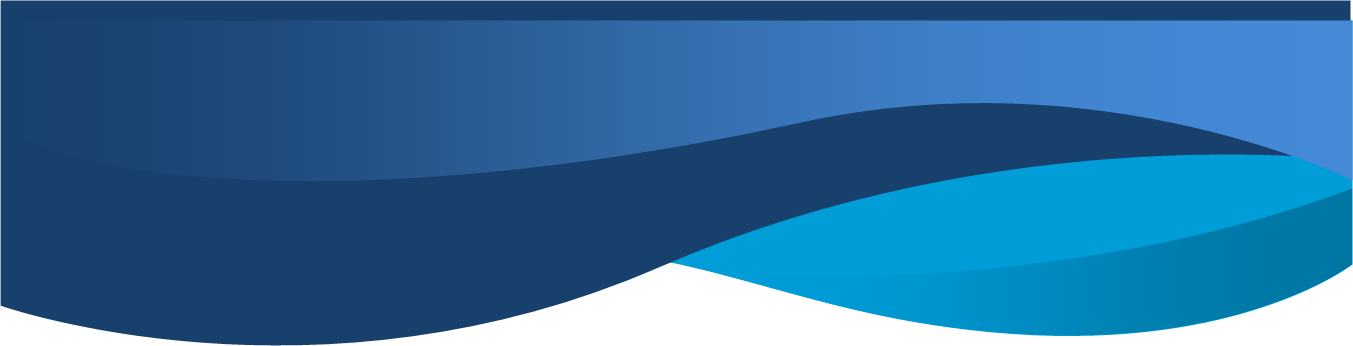 Landscape South Australia Act 2019Version 2.1 (July 2020)SUPPORTING INFORMATION/PHOTOGRAPHS  I have attached photographs.Please attach photographs of the meter serial number, the meter dial/display and the site showing the whole meter installation including where seals have been attached. Photographs can be uploaded individually on the meter notification form, attached below or emailed with the validation certificate to the Department for Environment and Water.PURPOSEThis certificate must be completed by a Certified Person to confirm that the meter and its installation complies with the requirements of the South Australian Licensed Water Use Meter Specification (SA Specifications) and Australian Standard 4747 – Meters for non-urban water supply. This is an ‘approved Water Meter Validation Certificate’ under the SA Specifications and the Landscape South Australia (Water Management) Regulations 2020.The completed certificate must be provided to the Water Licence Holder and submitted to the Department for Environment and Water within 14 days of validation through the online meter notification form (or alternatively via email or post). PART 1: WATER LICENCE HOLDER DETAILSPART 1: WATER LICENCE HOLDER DETAILSWater licence number Water licence holder namePostal addressPhone numberEmail addressContact person or agent – if the water licence holder is not the main contact, provide a contact person or agent’s name belowContact person or agent – if the water licence holder is not the main contact, provide a contact person or agent’s name belowNamePhoneEmail addressPART 2: VALIDATION CERTIFICATE REASONPART 2: VALIDATION CERTIFICATE REASONPART 2: VALIDATION CERTIFICATE REASONPART 2: VALIDATION CERTIFICATE REASONPART 2: VALIDATION CERTIFICATE REASONPART 2: VALIDATION CERTIFICATE REASONPART 2: VALIDATION CERTIFICATE REASONPART 2: VALIDATION CERTIFICATE REASON New meter installation and validation (fill out parts 3, 5 and 6) OR  New meter installation and validation (fill out parts 3, 5 and 6) OR  New meter installation and validation (fill out parts 3, 5 and 6) OR  New meter installation and validation (fill out parts 3, 5 and 6) OR  New meter installation and validation (fill out parts 3, 5 and 6) OR  New meter installation and validation (fill out parts 3, 5 and 6) OR  New meter installation and validation (fill out parts 3, 5 and 6) OR  New meter installation and validation (fill out parts 3, 5 and 6) OR  Revalidation of an existing meter (fill out parts 4, 5 and 6) Revalidation of an existing meter (fill out parts 4, 5 and 6) Revalidation of an existing meter (fill out parts 4, 5 and 6) Revalidation of an existing meter (fill out parts 4, 5 and 6) Revalidation of an existing meter (fill out parts 4, 5 and 6) Revalidation of an existing meter (fill out parts 4, 5 and 6) Revalidation of an existing meter (fill out parts 4, 5 and 6) Revalidation of an existing meter (fill out parts 4, 5 and 6)PART 3: NEW METER INSTALLATION AND VALIDATION Only complete if a new/replacement meter has been installed and validatedPART 3: NEW METER INSTALLATION AND VALIDATION Only complete if a new/replacement meter has been installed and validatedPART 3: NEW METER INSTALLATION AND VALIDATION Only complete if a new/replacement meter has been installed and validatedPART 3: NEW METER INSTALLATION AND VALIDATION Only complete if a new/replacement meter has been installed and validatedPART 3: NEW METER INSTALLATION AND VALIDATION Only complete if a new/replacement meter has been installed and validatedPART 3: NEW METER INSTALLATION AND VALIDATION Only complete if a new/replacement meter has been installed and validatedPART 3: NEW METER INSTALLATION AND VALIDATION Only complete if a new/replacement meter has been installed and validatedPART 3: NEW METER INSTALLATION AND VALIDATION Only complete if a new/replacement meter has been installed and validatedMETER DETAILSMETER DETAILSMETER DETAILSMETER DETAILSMETER DETAILSMETER DETAILSMETER DETAILSMETER DETAILSDate meter installedDate meter installedDate meter installedMeter makeMeter makeMeter modelMeter modelMeter modelMeter sizeMeter sizeMeter serial numberMeter serial numberMeter serial numberPipe sizePipe sizeMeter reading (at installation)Meter reading (at installation)Meter reading (at installation)Unit of measureUnit of measureNumber of digitsNumber of digitsNumber of digitsPower SourcePower SourceGPS location of meter (fill out Easting/Northing OR Longitude/Latitude)GPS location of meter (fill out Easting/Northing OR Longitude/Latitude)GPS location of meter (fill out Easting/Northing OR Longitude/Latitude)GPS location of meter (fill out Easting/Northing OR Longitude/Latitude)GPS location of meter (fill out Easting/Northing OR Longitude/Latitude)GPS location of meter (fill out Easting/Northing OR Longitude/Latitude)GPS location of meter (fill out Easting/Northing OR Longitude/Latitude)GPS location of meter (fill out Easting/Northing OR Longitude/Latitude)EastingEastingNorthingNorthingLatitudeLatitudeLongitudeLongitudeDatum used for location of meterDatum used for location of meter  WGS84    GDA94  GDA2020   Other – specify:    WGS84    GDA94  GDA2020   Other – specify:    WGS84    GDA94  GDA2020   Other – specify:    WGS84    GDA94  GDA2020   Other – specify:    WGS84    GDA94  GDA2020   Other – specify:    WGS84    GDA94  GDA2020   Other – specify:  Has the meter been pattern approved?Has the meter been pattern approved? Yes    No Yes    No Yes    NoPattern approval no Pattern approval no Is the meter fit for purpose?Is the meter fit for purpose? Yes    No Yes    No Yes    NoIs the meter fitted with telemetry?Is the meter fitted with telemetry? Yes    NoWATER SOURCE DETAILSWATER SOURCE DETAILSWATER SOURCE DETAILSWATER SOURCE DETAILSWATER SOURCE DETAILSWATER SOURCE DETAILSWATER SOURCE DETAILSWATER SOURCE DETAILSWater source ID (description as appears on water licence)Water source ID (description as appears on water licence)Water source ID (description as appears on water licence)Water source ID (description as appears on water licence)Water source ID (description as appears on water licence)If a new water source, fill out below (note - source must be endorsed on the water licence prior to use):  If a new water source, fill out below (note - source must be endorsed on the water licence prior to use):  If a new water source, fill out below (note - source must be endorsed on the water licence prior to use):  If a new water source, fill out below (note - source must be endorsed on the water licence prior to use):  If a new water source, fill out below (note - source must be endorsed on the water licence prior to use):  If a new water source, fill out below (note - source must be endorsed on the water licence prior to use):  If a new water source, fill out below (note - source must be endorsed on the water licence prior to use):  If a new water source, fill out below (note - source must be endorsed on the water licence prior to use):  Water source type (please tick)Water source type (please tick)Water source type (please tick)Water source type (please tick)Water source type (please tick)   Well/bore    Dam    Watercourse extraction   Well/bore    Dam    Watercourse extraction   Well/bore    Dam    Watercourse extractionWater source description (i.e. well unit or permit number, dam capacity, gps coordinates):Water source description (i.e. well unit or permit number, dam capacity, gps coordinates):Water source description (i.e. well unit or permit number, dam capacity, gps coordinates):Water source description (i.e. well unit or permit number, dam capacity, gps coordinates):Water source description (i.e. well unit or permit number, dam capacity, gps coordinates):INSTALLATION DETAILSINSTALLATION DETAILSINSTALLATION DETAILSINSTALLATION DETAILSINSTALLATION DETAILSINSTALLATION DETAILSINSTALLATION DETAILSINSTALLATION DETAILSHas the meter been installed in accordance with the pattern approval certificate and the SA Licensed Water Use Meter Specification?Has the meter been installed in accordance with the pattern approval certificate and the SA Licensed Water Use Meter Specification?Has the meter been installed in accordance with the pattern approval certificate and the SA Licensed Water Use Meter Specification?Has the meter been installed in accordance with the pattern approval certificate and the SA Licensed Water Use Meter Specification?Has the meter been installed in accordance with the pattern approval certificate and the SA Licensed Water Use Meter Specification? Yes    No  Yes    No  Yes    No Pipe length upstream of meterPipe length upstream of meterPipe length upstream of meterPipe length downstream of meterPipe length downstream of meterVALIDATION DETAILSVALIDATION DETAILSVALIDATION DETAILSVALIDATION DETAILSVALIDATION DETAILSVALIDATION DETAILSVALIDATION DETAILSVALIDATION DETAILSDate of validationDate of validationDate of validationMeter reading at validationMeter reading at validationSecurity seal numbersSecurity seal numbersSecurity seal numbersPART 4: REVALIDATION OF AN EXISTING METEROnly complete this part for an existing meter installationPART 4: REVALIDATION OF AN EXISTING METEROnly complete this part for an existing meter installationPART 4: REVALIDATION OF AN EXISTING METEROnly complete this part for an existing meter installationPART 4: REVALIDATION OF AN EXISTING METEROnly complete this part for an existing meter installationPART 4: REVALIDATION OF AN EXISTING METEROnly complete this part for an existing meter installationPART 4: REVALIDATION OF AN EXISTING METEROnly complete this part for an existing meter installationPART 4: REVALIDATION OF AN EXISTING METEROnly complete this part for an existing meter installationPART 4: REVALIDATION OF AN EXISTING METEROnly complete this part for an existing meter installationReason for validation  Re-validation after a change to the meter installation that may affect meter accuracy  Re-validation after security seals are broken by someone not authorised  Re-validation after security seals are broken for maintenance by a certified person  Re-validation of a meter (other)       Please specify:   Re-validation after a change to the meter installation that may affect meter accuracy  Re-validation after security seals are broken by someone not authorised  Re-validation after security seals are broken for maintenance by a certified person  Re-validation of a meter (other)       Please specify:   Re-validation after a change to the meter installation that may affect meter accuracy  Re-validation after security seals are broken by someone not authorised  Re-validation after security seals are broken for maintenance by a certified person  Re-validation of a meter (other)       Please specify:   Re-validation after a change to the meter installation that may affect meter accuracy  Re-validation after security seals are broken by someone not authorised  Re-validation after security seals are broken for maintenance by a certified person  Re-validation of a meter (other)       Please specify:   Re-validation after a change to the meter installation that may affect meter accuracy  Re-validation after security seals are broken by someone not authorised  Re-validation after security seals are broken for maintenance by a certified person  Re-validation of a meter (other)       Please specify:   Re-validation after a change to the meter installation that may affect meter accuracy  Re-validation after security seals are broken by someone not authorised  Re-validation after security seals are broken for maintenance by a certified person  Re-validation of a meter (other)       Please specify:   Re-validation after a change to the meter installation that may affect meter accuracy  Re-validation after security seals are broken by someone not authorised  Re-validation after security seals are broken for maintenance by a certified person  Re-validation of a meter (other)       Please specify: Meter serial noWater source ID (as described on licence)Water source ID (as described on licence)Meter reading DateDateSecurity seal numbers PART 5: VALIDATION CHECKLISTPlease complete this checklist to ensure all items are assessed when performing the validationPART 5: VALIDATION CHECKLISTPlease complete this checklist to ensure all items are assessed when performing the validationPART 5: VALIDATION CHECKLISTPlease complete this checklist to ensure all items are assessed when performing the validationPART 5: VALIDATION CHECKLISTPlease complete this checklist to ensure all items are assessed when performing the validationPART 5: VALIDATION CHECKLISTPlease complete this checklist to ensure all items are assessed when performing the validationPART 5: VALIDATION CHECKLISTPlease complete this checklist to ensure all items are assessed when performing the validationPART 5: VALIDATION CHECKLISTPlease complete this checklist to ensure all items are assessed when performing the validationNoDescription of itemDescription of itemDescription of itemDescription of itemYes No1Has a pattern approved meter been used? If not specify why:Has a pattern approved meter been used? If not specify why:Has a pattern approved meter been used? If not specify why:Has a pattern approved meter been used? If not specify why:2Is the meter fit for purpose (suited to intended purpose, installation configuration and operating conditions)?If not, state whyIs the meter fit for purpose (suited to intended purpose, installation configuration and operating conditions)?If not, state whyIs the meter fit for purpose (suited to intended purpose, installation configuration and operating conditions)?If not, state whyIs the meter fit for purpose (suited to intended purpose, installation configuration and operating conditions)?If not, state why3Has the meter been installed in accordance with the pattern approval certificate, the manufacturer’s specifications and the SA Licensed Water Use Meter Specifications?Has the meter been installed in accordance with the pattern approval certificate, the manufacturer’s specifications and the SA Licensed Water Use Meter Specifications?Has the meter been installed in accordance with the pattern approval certificate, the manufacturer’s specifications and the SA Licensed Water Use Meter Specifications?Has the meter been installed in accordance with the pattern approval certificate, the manufacturer’s specifications and the SA Licensed Water Use Meter Specifications?4Is the site safe and accessible for meter reading and maintenance?Is the site safe and accessible for meter reading and maintenance?Is the site safe and accessible for meter reading and maintenance?Is the site safe and accessible for meter reading and maintenance?5Is there any evidence of tampering? If yes, please specify:Is there any evidence of tampering? If yes, please specify:Is there any evidence of tampering? If yes, please specify:Is there any evidence of tampering? If yes, please specify:6Are all configurable parameters on the meter, including software versions, consistent with the meter’s factory calibration?Are all configurable parameters on the meter, including software versions, consistent with the meter’s factory calibration?Are all configurable parameters on the meter, including software versions, consistent with the meter’s factory calibration?Are all configurable parameters on the meter, including software versions, consistent with the meter’s factory calibration?7Has an internal check of the meter and the lead in/lead out pipework revealed that the pipework and meter is:Has an internal check of the meter and the lead in/lead out pipework revealed that the pipework and meter is:Has an internal check of the meter and the lead in/lead out pipework revealed that the pipework and meter is:Has an internal check of the meter and the lead in/lead out pipework revealed that the pipework and meter is:Clear of any build up (i.e. sediment, calcium, iron oxide, iron bacteria, algae etc.)Clear of any build up (i.e. sediment, calcium, iron oxide, iron bacteria, algae etc.)Clear of any build up (i.e. sediment, calcium, iron oxide, iron bacteria, algae etc.)Clear of any build up (i.e. sediment, calcium, iron oxide, iron bacteria, algae etc.)Round and clear of obstructionsRound and clear of obstructionsRound and clear of obstructionsRound and clear of obstructionsSatisfactory quality?Satisfactory quality?Satisfactory quality?Satisfactory quality?8Where the flow computer allows notification of errors, are any errors active/observed?Where the flow computer allows notification of errors, are any errors active/observed?Where the flow computer allows notification of errors, are any errors active/observed?Where the flow computer allows notification of errors, are any errors active/observed?9Has meter and pipework seals been installed to both the meter and connecting pipework?Has meter and pipework seals been installed to both the meter and connecting pipework?Has meter and pipework seals been installed to both the meter and connecting pipework?Has meter and pipework seals been installed to both the meter and connecting pipework?10Has approved seals with a unique number been used?Has approved seals with a unique number been used?Has approved seals with a unique number been used?Has approved seals with a unique number been used?PART 6: CERTIFICATIONPART 6: CERTIFICATIONPART 6: CERTIFICATIONPART 6: CERTIFICATIONPART 6: CERTIFICATIONPART 6: CERTIFICATIONPART 6: CERTIFICATIONI certify that:I certify that:I certify that:I certify that:I certify that:I certify that:I certify that:  I am a Certified Person for the purpose of validating meter installations   I am a Certified Person for the purpose of validating meter installations   I am a Certified Person for the purpose of validating meter installations   I am a Certified Person for the purpose of validating meter installations   I am a Certified Person for the purpose of validating meter installations   I am a Certified Person for the purpose of validating meter installations   I am a Certified Person for the purpose of validating meter installations   The meter and its installation is approved for use and is compliant with the requirements of the South Australian Licensed Water Use Metering Specifications and Australian Standard 4747  The meter and its installation is approved for use and is compliant with the requirements of the South Australian Licensed Water Use Metering Specifications and Australian Standard 4747  The meter and its installation is approved for use and is compliant with the requirements of the South Australian Licensed Water Use Metering Specifications and Australian Standard 4747  The meter and its installation is approved for use and is compliant with the requirements of the South Australian Licensed Water Use Metering Specifications and Australian Standard 4747  The meter and its installation is approved for use and is compliant with the requirements of the South Australian Licensed Water Use Metering Specifications and Australian Standard 4747  The meter and its installation is approved for use and is compliant with the requirements of the South Australian Licensed Water Use Metering Specifications and Australian Standard 4747  The meter and its installation is approved for use and is compliant with the requirements of the South Australian Licensed Water Use Metering Specifications and Australian Standard 4747  The information in this Certificate is accurate, true and complete  The information in this Certificate is accurate, true and complete  The information in this Certificate is accurate, true and complete  The information in this Certificate is accurate, true and complete  The information in this Certificate is accurate, true and complete  The information in this Certificate is accurate, true and complete  The information in this Certificate is accurate, true and completeName of Certified PersonName of Certified PersonCertified meter installer/validator numberCertified meter installer/validator numberContact numberEmail addressEmail addressSignatureSignatureDate